Non-Competitive Bid Request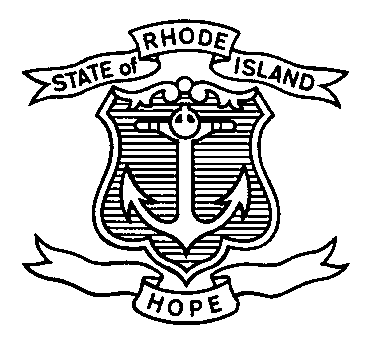 Proprietary Source Justification InstructionsState of Rhode Island, Department of AdministrationDivision of PurchasesOne Capitol Hill, Providence  Rhode Island, 02908 www.purchasing.ri.gov                (401) 584-8100Competitive procurement is the preferred method to obtain goods and services. If competition is to be restricted, or not utilized, the facts and justification supporting this must be documented in detail. Justification must be based upon unique technical or performance characteristics. Personal preference for certain brands or products does not adequately justify limiting competition.Key Points1.  If the procurement is $2,500 or below, neither competition nor Sole Source or Proprietary justification is required to be submitted to the Division of Purchases but must be maintained within the agency.2.  If a procurement is considered to be Sole Source or Proprietary and is estimated to be above $2,500, Sole Source/Proprietary Procurement justification must be submitted to the Division of Purchases along with the corresponding requisition.DefinitionProprietary Specification: A proprietary procurement is a procurement where the desired good/service must be restricted to one manufacturer because the good/service is compatible with or is an integral component of existing equipment orproducts; is necessary to support a specific need of a program; is covered by patent or copyright; must yield absolute continuity of results, or is one with which a user has extensive experience, and the use of any other similar piece of equipment would require considerable reorientation and training. In such cases, an equitableevaluation of comparable products and/or services must be made and documentedby the requester which shows that rejection of other products is based solely on their failure to meet that need. In cases where no other comparable source can beidentified, a technical description of the product or service requested and a listing of those sources which were considered as alternates must be provided. Upon receipt of such documentation, a proprietary request may be granted and competition will be obtained among the distributors which carry the manufacturer's product.Although all sole source specifications are proprietary, all proprietary specifications are not sole source. Proprietary items may be available from several distributors through competitive bidding; however, competition has been restricted to this group of suppliers.Instructions1.  Complete and print the form on the next page. 2.  Provide complete information. Forms lacking sufficient detail cannot be approved.3.  Sign and date the form and attach it to the purchase requisition.Revised: 9/20/2005                                                             Pursuant to Rhode Island General Laws § 37-2-211. 	Explain why this is the only product/service that can meet the agency’s needs.2. 	Is this part of an integrable system?   yes  no3. 	Why is the offered price considered reasonable?
What efforts have been made to negotiate the best price for this non-competitive purchase?I certify that the above statements are true and complete to the best of my knowledge.	___________________________________	_____________________	_________________	Requestor Name	Title	DateApproved by:  ______________________________________________	_________________	Buyer	Date  ______________________________________________	_________________	Chief Buyer	Date _______________________________________________	_________________	Administrator	Date _______________________________________________	_________________	Purchasing Agent	DateGood or Service:	     Proposed Vendor:	     Requesting Agency:	     Requisition No:	     